Old Buckenham High School | Year 11 – The Year Ahead | 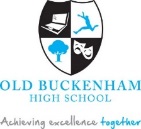 OCR Nationals – Creative i-mediaBefore revising, students should complete personal learning checklists for their subjects. These ask students to RAG rate both the topics/ content of their exams and also the skills they are required to use. Doing this will help them to identify priorities and make effective use of their revision time. Personal Learning Checklists for the mock examTOP REVISION TIPS FOR REVISING 
CREATIVE I-MEDIA 
When revising: Revise each topic at least three times Make use of the glossary in your OneNote book and the revision book Quickly test your knowledge of key i-media terms at https://quizlet.com/79768966/creative-imedia-flash-cards/
Remember, most topics can be covered by revising a definition, the main features and functions, advantages and disadvantages and the impact they may have, e.g. on functionality, an individual, an organisation, the environment or a group of users. Use past papers to practise, particularly the extended questions worth 6 marks each. These usually start with the command word ‘Discuss’. These questions usually require you either to consider both sides of an argument or to support a given point of view. Your quality of written communication is also assessed on these questions. This is indicated with an asterisk (*)  Practising the extended writing questions: Plan your answer  Put your points in order so you can present them in a logical and clear way  Consider how to link your points together  When asked to consider both sides of an argument, present a balanced discussion  When asked to support an argument, you should present that view and explain your answer with examples and reason  Carefully check your spelling, punctuation and grammar as well as the clarity of your written communication 
 In the Exam At the beginning of each exam paper, you need to make sure you find the details of a scenario. This gives you the context within which the whole exam questions are set. It is important you understand the scenario, and that your bear it in mind as you answer the questions. The scenario is designed to:  help you relate to the questions  help you reuse ideas from earlier in the paper to answer later questions Read each question carefully and make sure your answer is relevant to the context in the question. Don’t just say something is free, cheaper, faster or easier without saying how or why! Try to answer the entire question and leave time to check your answers. ExamDurationMarks available% of CertificateTopics/ contentOCR NationalsR081: Pre-production skills  1 hour 15 minutes6025%Pre-production skills used in the digital media sector Understanding of client brief, time frames, deadlines and preparation techniquesUnderstanding the application of i-mediaPlanning a projectTopic (what I need to know)RAGLO1/3: Identifying the key features, uses and content of a range of pre-production documents: mood boards, mind maps, visualisation diagrams, storyboards, scripts, and work plansLO2: Interpreting client requirements, categorising target audiencesLO2: Hardware and software requirementsLO2: Legislation – Health and Safety law and CopyrightLO2: Key features of recces and risk assessmentsLO3: Identifying key features of different file formatsLO3/4: Analysing and reviewing a range of prep-production documents: identifying areas for improvementSkillRAGRelate the answer to the scenario set at the start of the exam paperPlan the 6-mark questions with a bullet point list at the top of the pageLink points together using a range of connectives e.g. contrast/addition/cause and effect /comparisonUse ICT technical terminology and key terms. Avoid the use of brand names.Present a balanced discussion or support a viewpoint with examples